Комитет по развитию и интеллектуальной собственности (КРИС)Двадцатая сессияЖенева, 27 ноября –1 декабря 2017 г.деятельность по итогам ОСУЩЕСТВЛЕНИЯ ЭКСПЕРИМЕНТАЛЬНОГО ПРОЕКТА ПО ИНТЕЛЛЕКТУАЛЬНОЙ СОБСТВЕННОСТИ (ис) И УПРАВЛЕНИЮ ОБРАЗЦАМИ ДЛЯ РАЗВИТИЯ БИЗНЕСА В РАЗВИВАЮЩИХСЯ И НАИМЕНЕЕ РАЗВИТЫХ СТРАНАХ (нрс)Документ подготовлен СекретариатомИСТОРИЯ ВОПРОСА	Следует напомнить, что Комитет на своей 12-й сессии, состоявшейся 18–21 ноября 2013 г., руководствуясь предложением Республики Корея, представленным на 11-й сессии КРИС, которая состоялась 13–17 мая 2013. г., одобрил экспериментальный проект по интеллектуальной собственности (ИС) и управлению образцами для развития бизнеса в развивающихся и наименее развитых странах (НРС).  Реализация проекта началась в январе 2014 г.;  по итогам подготовительной работы и консультаций с государствами-членами в качестве стран-бенефициаров были выбраны Аргентина и Марокко.  Работа по оказанию технической помощи отобранным компаниям обеих стран продолжалась с конца 2014 по декабрь 2016 гг.  	Отчет об оценке проекта был рассмотрен на 19-й сессии КРИС, состоявшейся 15–19 мая 2017 г.  Оценка была проведена консультантом компании EvalCo Sàrl (Лойбринген, Швейцария) Даниэлем Келлером.  В отчете изложены факты и результаты оценки, касающиеся следующих аспектов проектной работы:  (a) подготовка и управление проектом;  (b) востребованность;  (c) результативность;  (d) эффективность;  (e) вероятность обеспечения устойчивых результатов;  и (f) вопросы гендерного равенства.  В указанном отчете также сформулирован ряд выводов и рекомендаций.	По итогам рассмотрения этого отчета на сессии КРИС Председатель Комитета зафиксировал в своем резюме следующее:«Комитет принял к сведению [отчет об оценке].  Комитет рекомендовал продолжить реализацию данного проекта в рамках второго этапа.  Секретариату была предоставлена возможность самому оценить, каким образом целесообразно организовать эту работу:  в виде второго этапа проекта или в рамках регулярной деятельности Организации.  Комитет поручил Секретариату доложить на его следующей сессии о рекомендуемом порядке выполнения решения Комитета по вопросу о реализации второго этапа».	В настоящем документе представлен отчет Секретариата, подготовленный по поручению КРИС.РУКОВОДЯЩИЕ ПРИНЦИПЫ	Разрабатывая концепцию деятельности по итогам указанного проекта, Секретариат руководствовался следующими тремя принципами:необходимостью мониторинга долгосрочного эффекта проекта;необходимостью эффективного использования опыта, накопленного в ходе реализации проекта;  инеобходимостью гарантии того, что расширение проектной деятельности практически осуществимо.Мониторинг долгосрочного эффекта	По вопросу результативности в отчете об оценке сказано следующее:«Опыт показывает, что до того, как работа по укреплению потенциала — за счет ее использования бенефициарами — приведет к измеримым последствиям, должно пройти некоторое время.  Например, процесс регистрации промышленного образца, начатый после получения помощи в рамках проекта, может занять больше года. Поэтому измерить воздействие регистраций на результаты деятельности компаний пока невозможно.  Еще менее достоверной будет оценка вклада результатов работы по проекту в социально-экономические изменения, происходящие в двух странах-бенефициарах, а тем более за их пределами.  Таким образом, было бы преждевременным пытаться оценить отдаленные результаты проекта или его долгосрочный эффект.  Однако в ходе оценки были изучены непосредственные конечные результаты проекта».	Сумма, предусмотренная для реализации проекта на уровне Секретариата, составила 487 тыс. шв. франков;  немалые усилия на осуществление проектной деятельности направила и каждая из стран-бенефициаров.  Для того чтобы вынести обоснованные решения о дальнейшем развитии проекта и устойчивости его результатов, Секретариат считает необходимым отслеживать эффект проекта на протяжении более длительного времени, и в частности установить, насколько успешна была стратегия завершения проектной работы и насколько устойчив может быть достигнутый прогресс на уровне стран и компаний в государствах-бенефициарах.	Для этого Секретариат по договоренности со странами-бенефициарами и при их содействии разработает специальную методику оценки долгосрочного эффекта проекта, опираясь на то, что было сделано в рамках проектной деятельности.  Помимо непосредственной актуальности этой методики для рассматриваемого проекта потенциально она может найти применение и в других областях деятельности ВОИС, связанных с оказанием технической помощи и укреплением потенциала.Эффективное использование накопленного опыта	За время реализации проекта был разработан и утвержден четкий методологический аппарат и подготовлено большое количество полезной документации.  Применительно к этому аспекту в отчете об оценке сказано, что «[у]правление проектом оценивается очень положительно», а также содержится конкретное предложение расширить «за пределы двух стран выгоды от значительных инвестиций в разработку методики и инструментов».  	В русле предложения, сформулированного в отчете об оценке, и в стремлении повысить вероятность того, что инвестиции в данный проект в контексте двух определенных стран в будущем принесут пользу и другим странам и заинтересованным сторонам, Секретариат намерен преобразовать методику, инструменты, документы и другие соответствующие ресурсы, подготовленные в ходе реализации проекта, в легко доступный стандартный комплект материалов.  В дальнейшем этот комплект материалов мог бы служить справочным пособием для всех субъектов, заинтересованных в воспроизведении данного проекта (полностью или частично) в других странах или контекстах.  Предлагаемый стандартный комплект материалов будет своего рода руководством и опорным пособием, объясняющим, как работать, например, в следующих областях проектной деятельности:(a)	мониторинг и оценка проекта;(b)	контроль за изменениями;(c)	сфера охвата проекта;(d)	структуры управления проектом, включая:(i)	ведущие учреждения;(ii)	комитеты по управлению проектом и платформы государственно-частного партнерства (включая правительственные структуры, ассоциации, торговые палаты и университеты); (iii)	координаторы проекта в стране;  и(iv)	национальные эксперты.(e)	национальные стратегии в области товарных знаков, промышленных образцов или географических указаний;(f)	планы информационно-пропагандистских мероприятий;(g)	технико-экономическое обоснование и опросы;(h)	стратегии завершения проекта;(i)	критерии отбора компаний и методика оценки;(j)	мероприятия по популяризации и повышению осведомленности, включая:(i)	названия программы;(ii)	рекламные материалы;(iii)	логотипы и девизы;(iv)	веб-страницы;(v)	видеоролики;  и(vi)	привлечение СМИ.(k)	экспертные методики и инструменты, в том числе:(i)	базовые сведения о промышленных образцах;(ii)	бизнес-стратегии компаний;(iii)	портфели промышленных образцов компаний;(iv)	стратегии в области ИС с акцентом на охране промышленных образцов компаний;(v)	связь с другими областями ИС, включая товарные знаки и географические указания;  и(vi)	техническая помощь компаний, предоставляемая национальными экспертами.(l)	укрепление потенциала;(m)	обмен знаниями:(i)	на национальном и международном уровнях;  и(ii)	на уровне разных секторов.(n)	гендерный аспект и разнообразие.	Можно было бы оформить такой комплект материалов в виде справочного пособия и/или специальных веб-страниц (содержащих интерактивные материалы, включая видеоролики и электронные ресурсы).Масштабирование и интеграция	Одним из условий успешного тиражирования данного проекта в разных странах и контекстах является возможность его масштабирования в реальных условиях.  Секретариату будет непросто воспроизвести данный проект в неизменном формате в бóльшем числе стран в свете того, какие для этого потребуются ресурсы и объем работы.  Учитывая положительные отзывы о разных аспектах проекта, зафиксированные в отчете об оценке, представляется логичным включить эти компоненты в регулярную деятельность Секретариата в области укрепления потенциала и технической помощи.  Создание описанного выше стандартного комплекта материалов на базе проектной документации будет во много способствовать решению этой задачи.  Страны, заинтересованные в воспроизведении данного проекта (полностью или частично) на своей территории, будут сообщать о своем желании Секретариату, который будет оценивать приоритетность таких запросов и планировать дальнейшие действия в этой связи в рамках своей регулярной работы.  Если в том или ином случае будет принято решение дать ход тому или иному запросу, на основе стандартного комплекта материалов будет разработан план, который будет реализован в установленные сроки.КОМПОНЕНТЫ РЕАЛИЗАЦИИ	С учетом изложенного выше предлагается обеспечить выполнение трех следующих не связанных друг с другом компонентов:отслеживать долгосрочный эффект проекта в двух странах-бенефициарах на основе целенаправленно разработанной методики оценки;создать и распространить стандартный комплект материалов, описанный в пунктах 8–10, выше;  иинтегрировать проектные мероприятия в регулярную деятельность Секретариата в области повышения осведомленности и укрепления потенциала.	Эти компоненты позволят сделать осуществление мероприятий по итогам проекта частью регулярной деятельности Секретариата.ПОДДЕРЖКА ПРОЕКТА	Поддержкой проекта занимался специальный координатор, принятый на работу на условиях полной занятости и отвечавший за повседневную реализацию проекта.  Как отмечено в отчете об оценке, это «стало центральным фактором его [проектного] успеха».  Было бы весьма полезно использовать знания и опыт, накопленные координатором проекта, для проработки компонентов (a) и (b), выше, и передачи соответствующей информации Организации в рамках обучающих мероприятий и информационных сессий. 	КРИС предлагается рассмотреть информацию, содержащуюся в настоящем документе.[Конец документа]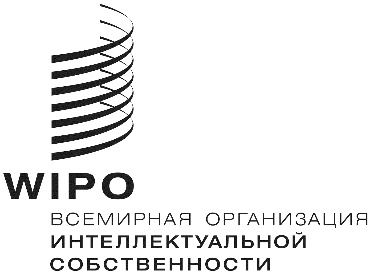 RCDIP/20/4CDIP/20/4CDIP/20/4оригинал: английскийоригинал: английскийоригинал: английскийдата: 27 сентября 2017 г.дата: 27 сентября 2017 г.дата: 27 сентября 2017 г.